H. AYUNTAMIENTO 2018-2021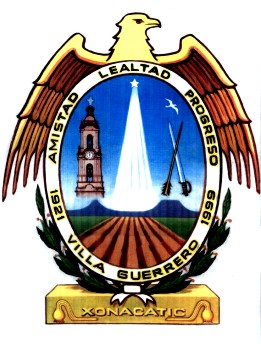 VILLA GUERRERO, JALISCOAGENDA DE ACTIVIDADESSEGURIDAD PÚBLICALic. Fernando Gutiérrez GonzálezComisario de Seguridad Pública SERVICIOS QUE SE PRESTAN DIARIAMENTE EN LA DIRECCIONSERVICIO DE VIALIDAD A LA HORA DE ENTRADA Y SALIDA DE LAS INSTITUCIONES EDUCATIVAS.RECORRIDOS DE VIGILANCIA LAS 24 HORAS.ENTREGA DE DOCUMENTOS DEL JUZGADO MUNICIPAL Y DE LA AGENCIA DEL MINISTERIO PÚBLICO.ATENCION A LOS LLAMADOS DE EMERGENCIA DE LA CIUDADANIA.ATENCION A LOS SERVICIOS DE ACCIDENTES DE TRANSITO.DETENCIONES POR FALTAS ADIMISTRATIVAS.REALIACION DE OPERATIVOS CONJUNTOS. TRAMITE DE CARTAS DE POLICIA.ATENCION AL CIUDADANO.REUNIONES DE TRABAJO. 